INDICAÇÃO N.º 526/2019Ementa: Efetuar manutenção do asfalto na rua Eunice Aparecida Baroni, Chácaras São Bento.Senhora Presidente:			O Vereador FRANKLIN, solicita que seja encaminhado ao Excelentíssimo Senhor Prefeito Municipal a seguinte indicação:Efetuar manutenção do asfalto em toda a extensão da rua Eunice Aparecida Baroni,  no bairro Chácaras São Bento. Justificativa:Este vereador, procurado por moradores do local, faz a presente Indicação.Valinhos, 27 de fevereiro de 2019.Franklin Duarte de LimaVereador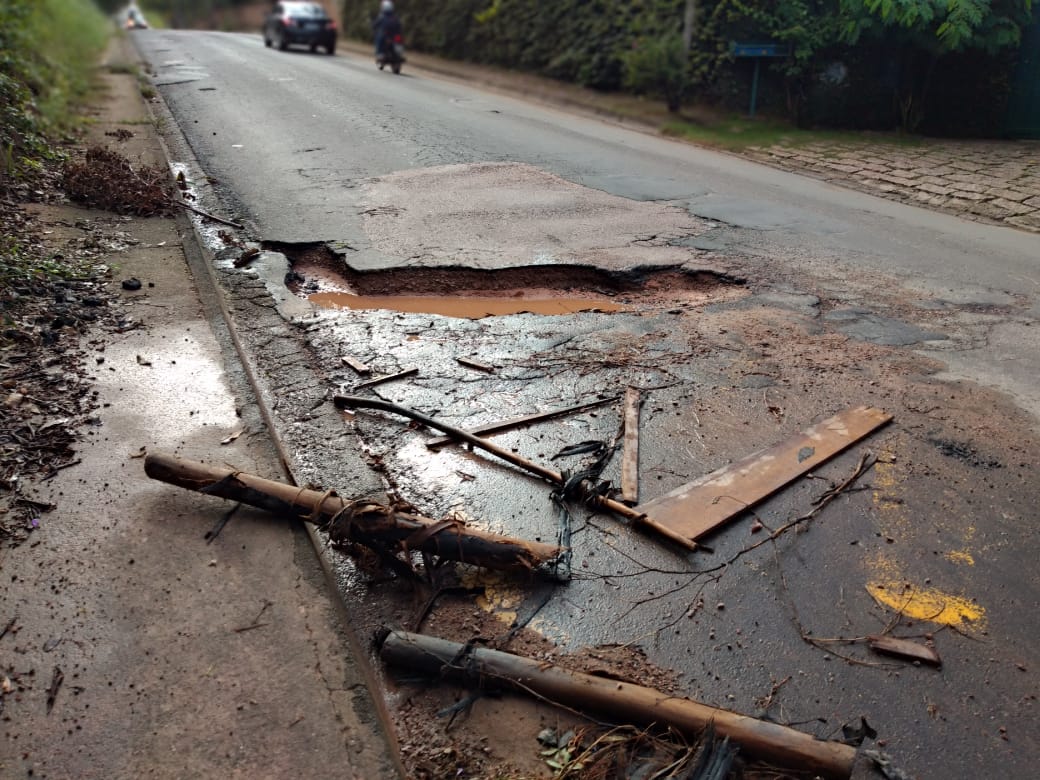 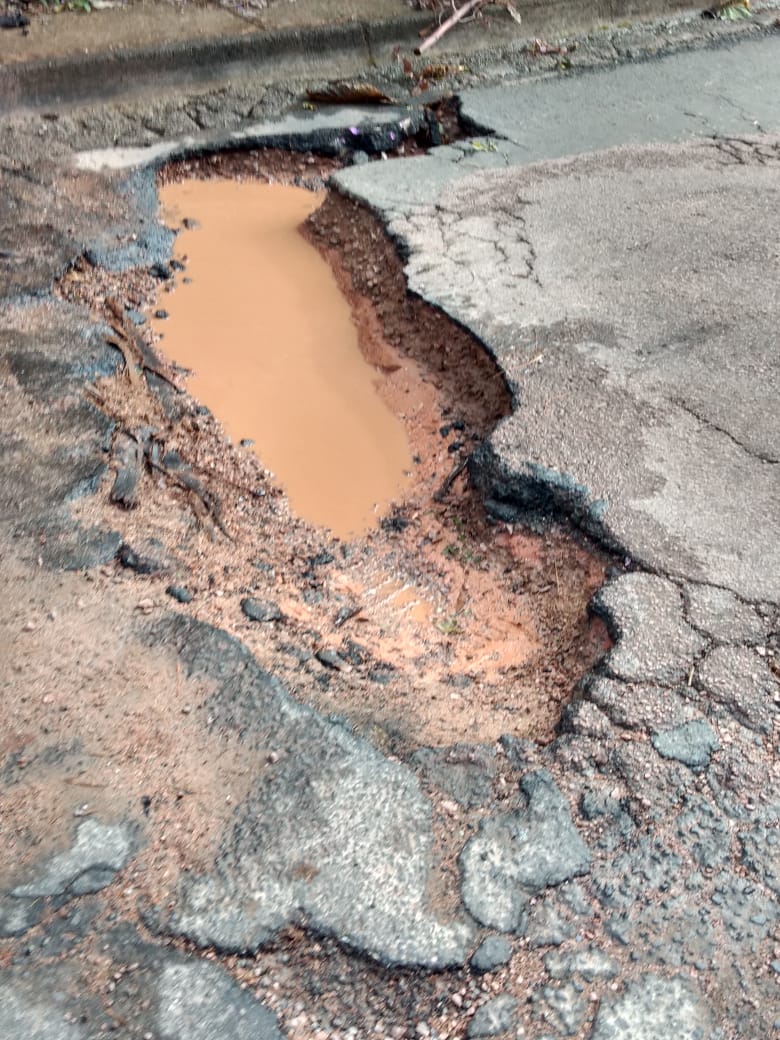 